CRITERI PER  VALUTAZIONE DEGLI APPRENDIMENTI/COMPORTAMENTOSi definiscono i seguenti indicatori e descrittori specifici per la DaD che vanno ad integrare quanto riportato nelle griglie di  cui al PTOF 2019/2020PLESSO………………………………………….				SEZIONE…………………………I docenti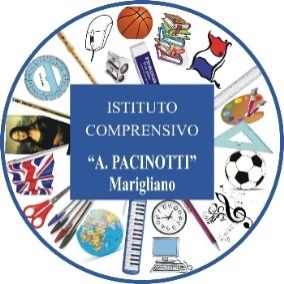 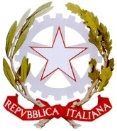 Ministero dell’Istruzione, Università e RicercaIstituto Comprensivo “A. Pacinotti” MariglianoVia San Luca – 80034  Marigliano (Na)Tel. /Fax 081/8851903C. F. : 92006740630 – e-mail: naic8be009@istruzione.it –C.M.: NAIC8BE009 – PEC: naic8be009@pec.istruzione.itALUNNO/A……………………………………………………………………..SINON SEMPRENoNON RILEVATOPER ASSENZAFREQUENZA e PARTECIPAZIONEFrequenta regolarmente le videolezioniPartecipa  alle attività sincrone e asincrone  proposteIMPEGNOMostra interesse  per le attività proposteInterviene in modo attivo e pertinenteCompleta con piacere le attività proposteMostra autonomia nello svolgimento delle attività proposte in videolezione Rispetta i tempi di consegnaCOMUNICAZIONEComunica le proprie emozioniEsprime esperienze personaliComunica esperienze relative alle attività didattiche svolteINTERAZIONEInteragisce direttamente con i docentiInteragisce con i docenti  richiedendo la collaborazione di un familiareInteragisce con i compagni per mostrare  oggetti personaliInteragisce con I compagni attraverso il confronto dell’attività svolta 